Отчето результатах проведения  всероссийских проверочных  работ  в 7-х классахМКОУ «СОШ №3 ст. Зеленчукской им. В.В. Бреславцева» в 2019 г.На основании  приказа МОиН РФ от 29.01.2019 г №84  «О проведении мониторинга качества образования» и  приказа  МОиН КЧР от 15.03.2019г №214/1  «О проведении Федеральных оценочных процедур  в общеобразовательных организациях  КЧР в 2019 году» и приказа Управления образованияадминистрации    Зеленчукского   муниципального   района от 27  марта 2019 г.  № 43«О проведении Всероссийских проверочных работ в общеобразовательных организациях Зеленчукскогомуниципального района в 2018-2019 учебном году»   	учащиеся 7  классов МКОУ «СОШ №3 ст. Зеленчукской им. В.В. Бреславцева» приняли участие в мониторинге качества общеобразовательной подготовки учащихся по русскому языку, математике, географии.Русский язык	Обучающиеся 7-х  классов  МКОУ «СОШ №3 ст. Зеленчукской им. В.В. Бреславцева» 09 апреля 2019 года в количестве 31 человек  участвовали в ВПР по русскому языку.      С целью обеспечения объективности при проведении ВПР были привлечены независимые общественные наблюдатели из числа родителей обучающихся, а также администрация школы.     Результаты ВПР 7-х  классов проверены согласно критериям, внесены в форму протокола, загружены в личный кабинет образовательного учреждения.Результаты ВПР:7 класс:Задание 1 проверяет умение обучающихся правильно списывать осложненный пропусками орфограмм и пунктограмм текст, соблюдая при письме изученные орфографические и пунктуационные нормы. Справились: К1 - 73% уч-ся. К2 – 53% уч-ся; К-3 – 100% уч-ся; Задание 2 предполагает знание признаков основных языковых единиц и нацелено на выявление уровня владения обучающимися базовыми учебноязыковыми аналитическими умениями: − морфемный разбор направлен на умения обучающихся делить слова на морфемы на основе смыслового, грамматического и словообразовательного анализа слова; Справились: К1 – 93% уч-ся; − словообразовательный разбор − на проверку умения обучающихся анализировать словообразовательную структуру слова, выделяя исходную (производящую) основу и словообразующую(-ие) морфему(-ы); различать изученные способы словообразования слов различных частей речи; Справились: К2 – 40% уч-ся;− морфологический разбор – на выявление уровня умения анализировать слово с точки зрения его принадлежности к той или иной части речи, умения определять морфо логические признаки и синтаксическую роль данного слова; Справились: К3 – 40% уч-ся;− синтаксический разбор − на выявление уровня умения анализировать различные виды предложений с точки зрения их структурной и смысловой организации, функциональной предназначенности.Справились: К4 – 67%  уч-ся; Задание 3 нацелено на проверку умения распознавать производные предлоги в заданных предложениях, отличать их от омонимичных частей речи; орфографического умения правильно писать производные предлоги.Справились: 53%  уч-ся;Задание 4 нацелено на проверку умения распознавать производные союзы в заданных предложениях, отличать их от омонимичных частей речи; орфографического умения правильно писать производные союзы. Справились: 60%  уч-ся;Задание 5 направлено на выявление уровня владения орфоэпическими нормами русского литературного языка, проверку коммуникативного универсального учебного действия (владеть устной речью).Справились: 80%  уч-ся;Задание 6 проверяет умение распознавать случаи нарушения грамматических норм русского литературного языка в заданных предложениях и исправлять эти нарушения.Справились: 67%  уч-ся;Задания 7 и 8 проверяют умение опознавать предложения с причастным оборотом, деепричастным оборотом, обращением; находить границы причастного и деепричастного оборотов, обращения в предложении; умение применять знание синтаксиса в практике правописания; пунктуационные умения, а именно соблюдать изученные пунктуационные нормы в процессе письма и обосновывать выбор предложения и знаков препинания в нем. Справились (7 задание):  35%  уч-ся;Справились (8 задание):  25%  уч-ся;Задание 9 нацелено на проверку понимания обучающимися письменно предъявляемой текстовой информации, ориентирования в содержании текста, проверяются умения анализировать прочитанный текст с точки зрения его основной мысли, распознавать и формулировать основную мысль текста в письменной форме (правописные умения), соблюдая нормы построения предложения и словоупотребления. Справились:  47%  уч-ся;Задание 10 предполагает ориентирование в содержании прочитанного текста, понимание его целостного смысла, нахождение в тексте требуемой информации, проверку предметного коммуникативного умения опознавать функционально-смысловые типы речи, представленные в тексте. Справились:  067%  уч-ся;Задание 11 также предполагает ориентирование в содержании прочитанного текста, понимание его целостного смысла, нахождение в тексте требуемой информации (ключевых слов и словосочетаний) в подтверждение своего ответа на вопрос (познавательные универсальные учебные действия и предметные коммуникативные умения), на основе которых выявляется способность обучающихся строить речевое высказывание (предметное коммуникативное умение) в письменной форме (правописные умения) с учетом норм построения предложения и словоупотребления. Справились: 73%  уч-ся;Задание 12 выявляет уровень умения обучающихся распознавать лексическое значение слова с опорой на указанный в задании контекст. Справились: 73%  уч-ся;Задание 13 проверяет умения распознавать стилистически окрашенное слово в заданном контексте, подбирать к найденному слову близкие по значению слова (синонимы). Справились: 40%  уч-ся;Задание 14 предполагает объяснение значения пословицы  и проверят умение строить речевое высказывание в письменной форме.  Справились: 87 %  уч-ся;Выводы: Стабильны показатели по критерию «Соблюдение орфографических и пунктуационных норм», «Правильность списывания текста», понимание обучающимися предъявляемой текстовой информации, ориентирование в содержании текста, уч-ся умеют анализировать прочитанный текст с точки зрения его основной мысли, распознавать и формулировать основную мысль текста в письменной форме. Уч-ся умеют объяснять значение пословиц и строить речевое высказывание в письменной форме.  Необходимо продолжить усиленную работу в таких направлениях, как ориентирование в содержании прочитанного текста, понимание его целостного смысла, нахождение в тексте требуемой информации, необходимо продолжить формирование умения распознавать производные союзы в заданных предложениях, отличать их от омонимичных частей речи; орфографического умения правильно писать производные союзы; умения опознавать функционально-смысловые типы речи, представленные в тексте. Отработать навыки морфологического разбора, распознавания лексического значения слов в контексте. Следует продолжить работу над текстом, лексическим значением слов, представляющих сложность для понимания обучающимися; закреплением орфографических навыков.Математика     Всероссийская проверочная работа по математике в 7  классе   проходила 18.04.2019 г. Она включала в себя 16 заданий. Максимальный первичный балл за работу - 19 баллов. На выполнение работы по математике отводилось 90 минут. В работу были  включены группы заданий, проверяющие умения, являющиеся составной частью требований к уровню подготовки обучающихся 7-х классов   ВПР писали  16 обучающихся. Работа выполнялась в двух вариантах:   1 вариант – 8 человек;   2 вариант – 8 человек.   Анализ результатов ВПР  по математике показал следующее: Рекомендации:1.	Провести анализ ошибок учащихся.2.	Уделить больше внимания решению задач разных типов; решению логических задач; выполнению всех действий с десятичными и обыкновенными дробями, с числами с разными знаками.3.	Проводить работу по достижению планируемых результатов обучения с использованием современных образовательных технологий.ГеографияДата проведения: 16.04.2019г.Цель: оценить уровень общеобразовательной подготовки учащихся 7 - х классов  в соответствии с требованиями ФГОС, осуществить диагностику достижения предметных результатов, уровня сформированности УУД.Анализ результатов Результаты ВПР:7 класс:ВПР по географии  включала 8 заданий.  Большинство семиклассников  достигли базового уровня освоения планируемых результатов в соответствии с требованиями ФГОС.  Качество знаний по сравнению с 3 четвертью не изменилось.  Лучший уровень сформированности предметных и метапредметных УУД показали  Чомаева Медина,Балиева Фарида, Гущина Анна, Криворучкина Татьяна ( набрали от 31 до 36  б.).  Недостаточный   - Бытдаева Алина(7б).21 обучающийся подтвердили свою оценку.повысили -2 ученика,понизили -8 учеников.На достаточном уровне развиты в 7-х классах  следующие предметные- умение  распознавать  условные  обозначения полезных ископаемых и фиксировать их(№2.3),  с этими заданиями  справились все 11 учащихся - 100%;-умение определять  время  в  столицах    стран  с  помощью  изображений (№6.2), с этим заданием справились– 85% учащихся;- умение  определять  природные  зоны  по  их  характеристикам  и  выявлять закономерности  их  размещения  в  соответствии  с  размещением климатических  поясов посредством  выбора  соответствующей климатограммы (№3.3,3.4); умение установить соответствие между материками  и  их  географическими  особенностями (№5.1) - -- умение  определить  страну  по  характерным фотоизображениям, указать ее название и столицу и  выявить эту страну  по  ее  очертаниям (№8.1,8.2) показали  - 80% учащихся;-  умение  определять  и  выделять  на  карте  крупные страны  по  названиям  их  столиц (№6.1,6.3) показали– 75% учащихсяНедостаточно сформированы следующие предметные УУД:-   умение  определение  имени путешественника  по  отмеченному   на  карте  маршруту  его  экспедиции  (№1.1) вызвало затруднение  у - 55% учащихся,  не справились– 10%;-умение определять  географические  координаты одной  из  точек,  лежащей  на  линии  маршрута (№1.3)  и название объекта, на территории которого расположена эта точка(№1.4) не справилось  – 35% учащихся;- умение читать профиль  рельефа , а также определять расстояния по географическим координатам  и  проводить  расчеты  с  использованием  карты(№2.1) вызвало затруднение у– 45%, -  знание  крупных  форм  рельефа  материков  и  умение определять абсолютные высоты с помощью профиля рельефа (№2.2) вызвало затруднение у  -27% учащихся, не справились 35%;- умение  использовать  схемы  для  определения  и описания  процессов,  происходящих  в  географической  оболочке (№4) не справилось - 25%;- умение извлекать информацию о населении стран мира и  интерпретировать  ее  в  целях  сопоставления  с  информацией, представленной в графической форме (в виде диаграмм и графиков)(№7.1,7.2)  не справилось – 35%;умение  составлять описание  страны на основе вопросов, приведенных в задании(№8.3) вызвало затруднение– 30%,7 не справилось- 44%.На достаточном уровне сформированы личностные УУД:        -устойчивый познавательный интерес(№6.1,6.2);- эмоционально-ценностное отношение к окружающей среде, необходимости ее сохранения и рационального использования(№2.3,3.3,5.1,5.2);- уважение к истории, культуре, национальным особенностям, традициям и образу жизни других народов, толерантность(№8.1,8.2);- осознание целостности природы, населения и хозяйства Земли, материков, их крупных районов и стран(№8.1,8.2).На недостаточном уровне развиты познавательные метапредметные УУД:-умение определять понятия, создавать обобщения,  устанавливать  аналогии.(№1.1);-умение  устанавливать  причинно-следственные  связи,  строить  логическое рассуждение(№ 1.3, 1.4,4,7.1,7.2) ;-умение  создавать,  применять  и преобразовывать  знаки  и  символы, модели и схемы для решения учебных задач.(№2.1,2.2);-умение  применять  географическое  мышление  в  познавательной,коммуникативной и социальной практике  (№8.3)      Выводы.1. Обратить особое внимание повторение, закрепление и на выполнениедомашних заданий при изучении тем: «Освоение Земли человеком», «Географические координаты.  Широта.  Долгота»,   «Географическая карта», «Климат», «Население материков Земли».2.Усилить работу на уроках по сопоставлению географических карт различной тематики. Сформировать комплекс умений работы с географической картой и представления об основных открытиях великих путешественников и землепроходцев. 3.Формировать умение анализировать предложенный текст географического содержания  и извлекать из него информацию по заданному вопросу.4. Формировать у обучающихся умение соотносить страны мира и изображения наиболее известных достопримечательностей столиц и крупных городов или наиболее ярких особенностей населения этих стран.5. Продолжать формировать навыки самостоятельной работы обучающихся.Всего обучающ.Участ. «5» четв.«5» ВПР«4» четв«4» ВПР«3» четв«3» ВПР«2» четв«2» ВПРКачество(ВПР)Не справились (ВПР)Всего обучающ.Участ. «5» четв.«5» ВПР«4» четв«4» ВПР«3» четв«3» ВПР«2» четв«2» ВПРКачество(ВПР)Не справились (ВПР)33313213131511054816% (5уч)Гистограмма соответствия отметок за выполненную работу и отметок по журналуГистограмма соответствия отметок за выполненную работу и отметок по журналуГистограмма соответствия отметок за выполненную работу и отметок по журналуГистограмма соответствия отметок за выполненную работу и отметок по журналу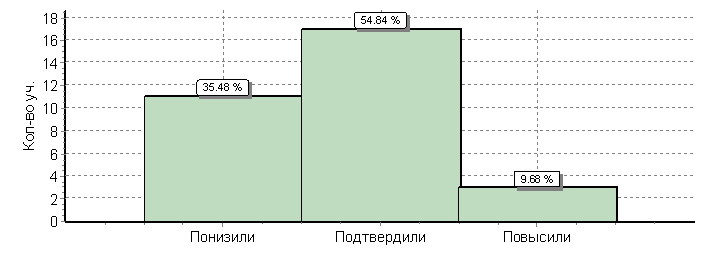 Кол-во уч.%Понизили ( Отм.< Отм.по журналу)1135Подтвердили(Отм.=Отм.по журналу)1755Повысили (Отм.> Отм.по журналу)310Всего*:31100Статистика по отметкамСтатистика по отметкамСтатистика по отметкамСтатистика по отметкамСтатистика по отметкамСтатистика по отметкамСтатистика по отметкамСтатистика по отметкамСтатистика по отметкамСтатистика по отметкамСтатистика по отметкамСтатистика по отметкамСтатистика по отметкамСтатистика по отметкамСтатистика по отметкамООООООООООООООООООООКол-во уч.Кол-во уч.Кол-во уч.Кол-во уч.Распределение групп баллов в %ОООООООООООООООООООО2345Зеленчукский муниципальный районЗеленчукский муниципальный районЗеленчукский муниципальный районЗеленчукский муниципальный районЗеленчукский муниципальный районЗеленчукский муниципальный районЗеленчукский муниципальный районЗеленчукский муниципальный район33326.140.829.13.9(sch093065) Средняя общеобразовательная школа №3 ст. Зеленчукс(sch093065) Средняя общеобразовательная школа №3 ст. Зеленчукс(sch093065) Средняя общеобразовательная школа №3 ст. Зеленчукс(sch093065) Средняя общеобразовательная школа №3 ст. Зеленчукс(sch093065) Средняя общеобразовательная школа №3 ст. Зеленчукс(sch093065) Средняя общеобразовательная школа №3 ст. Зеленчукс(sch093065) Средняя общеобразовательная школа №3 ст. Зеленчукс3116.135.541.96.5Общая гистограмма отметокОбщая гистограмма отметокОбщая гистограмма отметокОбщая гистограмма отметокОбщая гистограмма отметокОбщая гистограмма отметокОбщая гистограмма отметокОбщая гистограмма отметокОбщая гистограмма отметокОбщая гистограмма отметокОбщая гистограмма отметокОбщая гистограмма отметокОбщая гистограмма отметокОбщая гистограмма отметокОбщая гистограмма отметок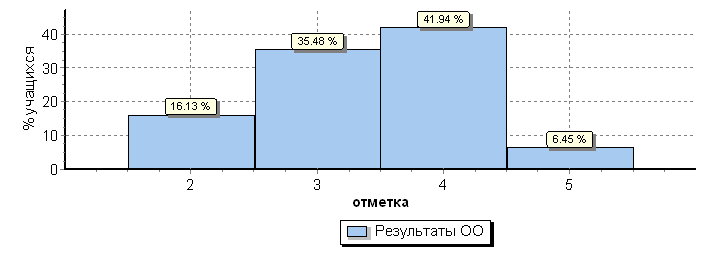 Распределение отметок по вариантамРаспределение отметок по вариантамРаспределение отметок по вариантамРаспределение отметок по вариантамРаспределение отметок по вариантамРаспределение отметок по вариантамРаспределение отметок по вариантамРаспределение отметок по вариантамРаспределение отметок по вариантамРаспределение отметок по вариантамРаспределение отметок по вариантамРаспределение отметок по вариантамРаспределение отметок по вариантамРаспределение отметок по вариантамРаспределение отметок по вариантамОтметкаОтметкаОтметкаОтметкаОтметкаВариантВариантВариантВариант2345Кол-во уч.111111113751512121212248216КомплектКомплектКомплектКомплект51113231Всего обучающ.Участ. «5» четв.«5» ВПР«4» четв«4» ВПР«3» четв«3» ВПР«2» четв«2» ВПРКачество(ВПР)Не справились (ВПР)Всего обучающ.Участ. «5» четв.«5» ВПР«4» четв«4» ВПР«3» четв«3» ВПР«2» четв«2» ВПРКачество(ВПР)Не справились (ВПР)343132141116120442%13%Гистограмма соответствия отметок за выполненную работу и отметок по журналуГистограмма соответствия отметок за выполненную работу и отметок по журналуГистограмма соответствия отметок за выполненную работу и отметок по журналуГистограмма соответствия отметок за выполненную работу и отметок по журналу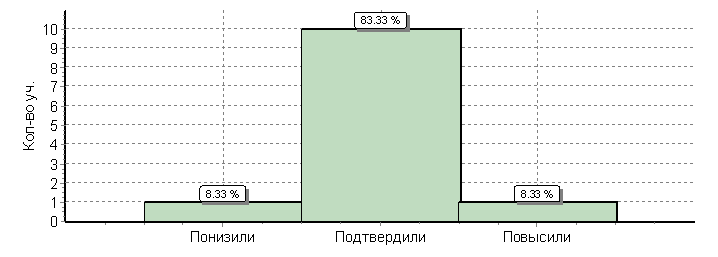 Кол-во уч.%Понизили ( Отм.< Отм.по журналу)18Подтвердили(Отм.=Отм.по журналу)1083Повысили (Отм.> Отм.по журналу)18Всего*:12100Выполнение заданийВыполнение заданийВыполнение заданийВыполнение заданийВыполнение заданийВыполнение заданийВыполнение заданийВыполнение заданийВыполнение заданийВыполнение заданийВыполнение заданийВыполнение заданийВыполнение заданийВыполнение заданийВыполнение заданийВыполнение заданийВыполнение заданийВыполнение заданийВыполнение заданийВыполнение заданийВыполнение заданийВыполнение заданийВыполнение заданий(в % от числа участников)(в % от числа участников)(в % от числа участников)(в % от числа участников)(в % от числа участников)(в % от числа участников)(в % от числа участников)(в % от числа участников)(в % от числа участников)(в % от числа участников)(в % от числа участников)(в % от числа участников)(в % от числа участников)(в % от числа участников)(в % от числа участников)(в % от числа участников)(в % от числа участников)(в % от числа участников)(в % от числа участников)(в % от числа участников)(в % от числа участников)(в % от числа участников)(в % от числа участников)Максимальный первичный балл: 19Максимальный первичный балл: 19Максимальный первичный балл: 19Максимальный первичный балл: 19Максимальный первичный балл: 19Максимальный первичный балл: 19Максимальный первичный балл: 19Максимальный первичный балл: 19Максимальный первичный балл: 19Максимальный первичный балл: 19Максимальный первичный балл: 19Максимальный первичный балл: 19Максимальный первичный балл: 19Максимальный первичный балл: 19Максимальный первичный балл: 19Максимальный первичный балл: 19Максимальный первичный балл: 19Максимальный первичный балл: 19Максимальный первичный балл: 19Максимальный первичный балл: 19Максимальный первичный балл: 19Максимальный первичный балл: 19Максимальный первичный балл: 19ООООООООКол-во уч.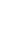 12345678910111213141516ООООООООКол-во уч.Макс
балл1111111111121212Вся выборкаВся выборкаВся выборкаВся выборка83995981848473798977597839555176246028Карачаево-Черкесская РеспубликаКарачаево-Черкесская РеспубликаКарачаево-Черкесская Республика303983837679838670628033604672245032Зеленчукский муниципальный районЗеленчукский муниципальный район30180798571798056457634455968166037Средняя общеобразовательная школа №3 ст. Зеленчукс12100921006710092421775835854100388396Общая гистограмма отметокОбщая гистограмма отметокОбщая гистограмма отметокОбщая гистограмма отметокОбщая гистограмма отметокОбщая гистограмма отметокОбщая гистограмма отметокОбщая гистограмма отметокОбщая гистограмма отметокОбщая гистограмма отметокОбщая гистограмма отметокОбщая гистограмма отметокОбщая гистограмма отметокОбщая гистограмма отметокОбщая гистограмма отметокОбщая гистограмма отметокОбщая гистограмма отметокОбщая гистограмма отметокОбщая гистограмма отметок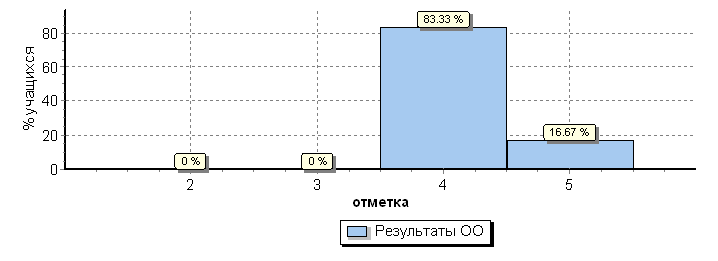 №Требования (умения), проверяемые заданиями ВПРЭлементы содержания, проверяемые заданиями ВПРСредний уровень выполнения задания№Требования (умения), проверяемые заданиями ВПРЭлементы содержания, проверяемые заданиями ВПР% выполне-ния1Развитие представлений о числе и числовых системах от натуральных до действительных чиселОперировать на базовом уров-не понятиями «обыкновенная дробь», «смешанное число»87,52Развитие представлений о числе и числовых системах от натуральных до действительных чиселОперировать на базовом уровне понятием «десятичная дробь»81,253Умение извлекать информацию, представленную в таблицах, на диаграммах, графикаЧитать информацию, представленную в виде таблицы, диаграммы, графика31,254Умение применять изученные поня-тия, результаты, методы для решения задач практического характера и задач их смежных дисциплинЗаписывать числовые значения реальных величин с использованием разных систем измерения755Умение применять изученные понятия, результаты, методы для решения задач практического характера и задач их смежных дисциплинРешать задачи на покупки; находить процент от числа, число по проценту от него, процентное отношение двух чисел, процентное снижение или процентное повышение величины81,256Умение анализировать, извлекать необходимую информациюРешать несложные логические задачи; находить пересечение, объединение, подмножество в простейших ситуация81,257Умение извлекать информацию, представленную в таблицах, на диаграммах, графикаЧитать информацию, представленную в виде таблицы, диаграммы, графика81,258Овладение системой функциональных понятий, развитие умения использо-вать функционально-графические представленияСтроить график линейной функции31,259Овладение приёмами решения уравнений, систем уравненийОперировать на базовом уров-не понятиями «уравнение», «корень уравнения»; решать системы несложных линейных уравнений56,2510Умение анализировать, извлекать необходимую информацию, пользоваться оценкой и прикидкой при практических расчётахОценивать результаты вычислений при решении практических задач31,2511Овладение символьным языком алгебрыВыполнять несложные преобразования выражений: раскрывать скобки, приводить подобные слагаемые, использовать формулы сокращённого умножения62,512Развитие представлений о числе и числовых системах от натуральных до действительных чиселСравнивать рациональные числа31,2513Овладение геометрическим языком, формирование систематических знаний о плоских фигурах и их свойствах, использование геометрических понятий и теоремОперировать на базовом уров-не понятиями геометрических фигур; извлекать информацию о геометрических фигурах, представленную на чертежах в явном виде; применять для решения задач геометрические факты7514Овладение геометрическим языком, формирование систематических знаний о плоских фигурах и их свойствах, использование геометрических понятий и теоремОперировать на базовом уров-не понятиями геометрических фигур; извлекать информацию о геометрических фигурах, представленную на чертежах в явном виде18,7515Развитие умения использовать функционально графические представления для описания реальных зависимостейПредставлять данные в виде таблиц, диаграмм, графиков31,2516Развитие умений применять изученные понятия, результаты, методы для решения задач практического характераРешать задачи разных типов (на работу, покупки, движение)50Всего обучающ.Участ. «5» четв.«5» ВПР«4» четв«4» ВПР«3» четв«3» ВПР«2» четв«2» ВПРКачество(ВПР)Не справились (ВПР)Всего обучающ.Участ. «5» четв.«5» ВПР«4» четв«4» ВПР«3» четв«3» ВПР«2» четв«2» ВПРКачество(ВПР)Не справились (ВПР)3430741214131101603Выполнение заданийВыполнение заданийВыполнение заданийВыполнение заданийВыполнение заданийВыполнение заданийВыполнение заданийВыполнение заданийВыполнение заданийВыполнение заданийВыполнение заданийВыполнение заданийВыполнение заданийВыполнение заданийВыполнение заданийВыполнение заданийВыполнение заданийВыполнение заданийВыполнение заданийВыполнение заданийВыполнение заданийВыполнение заданийВыполнение заданийВыполнение заданийВыполнение заданийВыполнение заданийВыполнение заданийВыполнение заданийВыполнение заданийВыполнение заданийВыполнение заданий(в % от числа участников)(в % от числа участников)(в % от числа участников)(в % от числа участников)(в % от числа участников)(в % от числа участников)(в % от числа участников)(в % от числа участников)(в % от числа участников)(в % от числа участников)(в % от числа участников)(в % от числа участников)(в % от числа участников)(в % от числа участников)(в % от числа участников)(в % от числа участников)(в % от числа участников)(в % от числа участников)(в % от числа участников)(в % от числа участников)(в % от числа участников)(в % от числа участников)(в % от числа участников)(в % от числа участников)(в % от числа участников)(в % от числа участников)(в % от числа участников)(в % от числа участников)(в % от числа участников)(в % от числа участников)(в % от числа участников)ОООООООО1(1)1(2)1(3)1(4)2(1)2(2)2(3)3(1)3(2)3(3)3(4)4(1)4(2)4(3)5(1)5(2)6(1)6(2)6(3)7(1)7(2)8(1)8(2)8(3)8(3)ООООООООМакс
балл2211222112212123111112122Вся выборкаВся выборкаВся выборкаВся выборка67556259445363494562435848407350485565527270773232Карачаево-Черкесская РеспубликаКарачаево-Черкесская РеспубликаКарачаево-Черкесская Республика61576360426272494060384952387147435766506883823636Зеленчукский муниципальный районЗеленчукский муниципальный район49525861435477444856343740286343535071547476873434Средняя общеобразовательная школа №3 ст. Зеленчукс55807370758388575378605062478278677790507388905050Общая гистограмма первичных балловОбщая гистограмма первичных балловОбщая гистограмма первичных балловОбщая гистограмма первичных балловОбщая гистограмма первичных балловОбщая гистограмма первичных балловОбщая гистограмма первичных балловОбщая гистограмма первичных балловОбщая гистограмма первичных балловОбщая гистограмма первичных балловОбщая гистограмма первичных балловОбщая гистограмма первичных балловОбщая гистограмма первичных балловОбщая гистограмма первичных балловОбщая гистограмма первичных балловОбщая гистограмма первичных балловОбщая гистограмма первичных балловОбщая гистограмма первичных балловОбщая гистограмма первичных балловОбщая гистограмма первичных балловОбщая гистограмма первичных балловОбщая гистограмма первичных балловОбщая гистограмма первичных баллов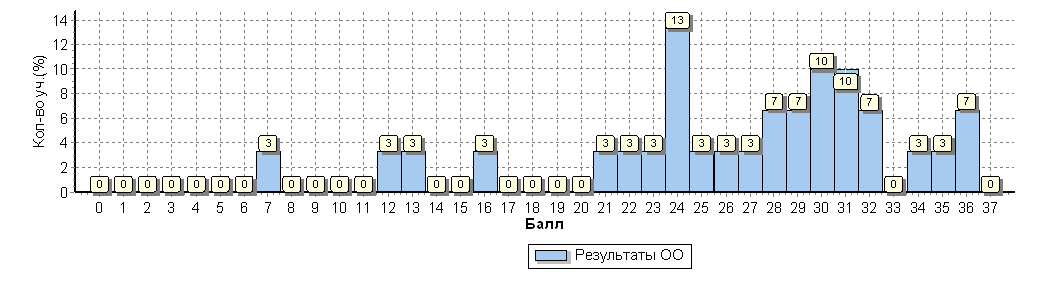 Распределение первичных баллов по вариантамРаспределение первичных баллов по вариантамРаспределение первичных баллов по вариантамРаспределение первичных баллов по вариантамРаспределение первичных баллов по вариантамРаспределение первичных баллов по вариантамРаспределение первичных баллов по вариантамРаспределение первичных баллов по вариантамРаспределение первичных баллов по вариантамРаспределение первичных баллов по вариантамРаспределение первичных баллов по вариантамРаспределение первичных баллов по вариантамРаспределение первичных баллов по вариантамРаспределение первичных баллов по вариантамРаспределение первичных баллов по вариантамРаспределение первичных баллов по вариантамРаспределение первичных баллов по вариантамРаспределение первичных баллов по вариантамРаспределение первичных баллов по вариантамРаспределение первичных баллов по вариантамРаспределение первичных баллов по вариантамРаспределение первичных баллов по вариантамВариант7121316212223242526272829303132343536Кол-во уч.611711221221111481111211111111115Комплект111111141112233211230Статистика по отметкамСтатистика по отметкамСтатистика по отметкамСтатистика по отметкамСтатистика по отметкамСтатистика по отметкамСтатистика по отметкамОбщая гистограмма отметокОбщая гистограмма отметокОбщая гистограмма отметокОбщая гистограмма отметокОбщая гистограмма отметокОбщая гистограмма отметокОбщая гистограмма отметок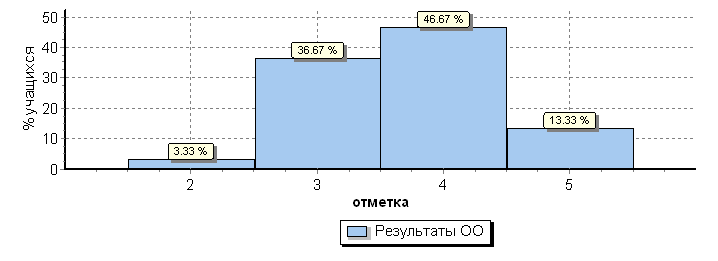 Распределение отметок по вариантамРаспределение отметок по вариантамРаспределение отметок по вариантамРаспределение отметок по вариантамРаспределение отметок по вариантамРаспределение отметок по вариантамРаспределение отметок по вариантамОтметкаОтметкаОтметкаОтметкаОтметкаВариант2345Кол-во уч.6117138214876215Комплект11114430Гистограмма соответствия отметок за выполненную работу и отметок по журналуГистограмма соответствия отметок за выполненную работу и отметок по журналуГистограмма соответствия отметок за выполненную работу и отметок по журналуГистограмма соответствия отметок за выполненную работу и отметок по журналу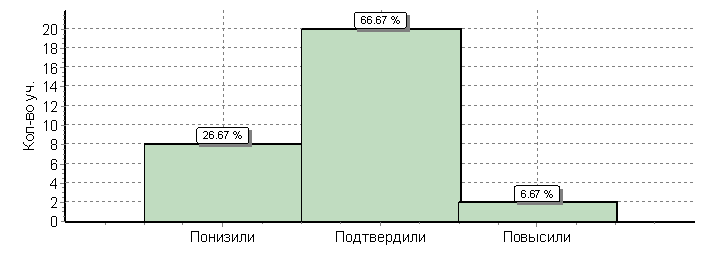 Кол-во уч.%Понизили ( Отм.< Отм.по журналу)827Подтвердили(Отм.=Отм.по журналу)2067Повысили (Отм.> Отм.по журналу)27Всего*:30100